MAT - Petek, 20. 3. 2020 RAČUNANJE CELOTE, ČE JE ZNAN EN DELKako je ti je šlo računaje enega dela celote, če je znana celota? Da se spomniš, preveri svoje znanje in izračunaj v zvezek (za naslov napiši VAJA).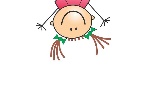 Upam, da ti je uspelo!Zdaj pa na delo. Čaka te nekaj novega.SDZ 2, str. 79Preberi besedilo v modrem polju. Tokrat imamo drugačne podatke. Imamo dan en del – 3, iščemo pa celoto. Ker vemo, da je 3 ena petina, moramo pomnožiti 3 · 5, da dobimo celoto.To je tudi grafično ponazorjeno: imamo en del – obkrožen rdeče. Manjkajo nam še štirje enaki deli – obkroženo črtkano rdeče. Ko izračunamo, koliko je vseh cvetov (3 · 5), dobimo celoto – obkroženo modro.Zapis računa pod sliko primerjaj z zapisom računa na str. 76, ko smo iz celote računali en del. Tam smo delili, tukaj množimo. Pazi na to, da pri preizkusu dejansko računaš, ne pa da ga le prepišeš. 1. nalogaPomagaj si z zgornjim primerom. 2. nalogaPreberi nalogo. Poskusi zapisati račun. Rešitev dopiši v Cofovo besedilo.Razmisli!Kaj predstavljajo vsi krožci skupaj?Koliko krožcev bi moralo biti narisanih, če bi bila to četrtina, šestina, tretjina, desetina? Koliko je polovica, tretjina, četrtina, šestina od prvotno narisanih krožcev?SDZ 2, str. 803. nalogaNajprej natančno preberi prvi del naloge, nato zapiši račun in odgovor. Lahko si pomagaš z risanjem. Če ti je uspelo, preberi drugi del naloge. Zapiši račun in odgovor.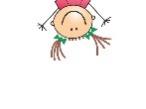 Ali lahko odgovoriš tudi na vprašanje c)? 4. in 5. nalogaČe ti gre težko, me kar pokliči. Bom pomagala.  Seveda boste ribiči bolje vedeli, kateri vrsti rib sta na sliki.       Če ti ni preveč, se loti še 6. naloge. Več nalog za utrjevanje najdeš v dodatnem rdečem zvezku. 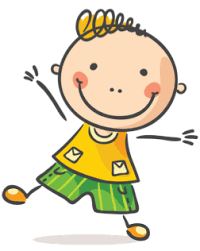 Čestitam ti! Rešitve (če še nisi), lahko preveriš v interaktivnem gradivu Radovednih pet. Poslala pa sem jih tudi po e-mailu. 